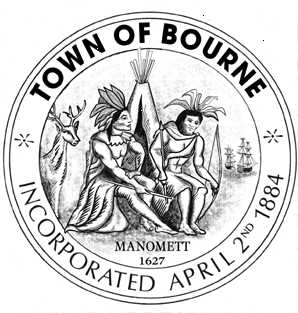 Board of Selectmen Meeting Notice                           AGENDADate	Time	LocationTuesday		6:30 – 8:00 p.m.               		Bourne Veterans’ MemorialJune, 2, 2015			    	Community Center	                                	239 Main Street, Buzzards BayNote this meeting is being televised and recorded.  If anyone in the audience is recording or video-taping, they need to acknowledge such at this time.All items within the meeting agenda are subject to deliberation and vote(s) by the Board of Selectmen.WORKSHOP Regarding the Selectmen’s roles and responsibilities contained   within The       Town of Bourne Charter, as amended.Review of the Open Meeting LawAdjourn.